GOVERNO DO ESTADO DE RONDÔNIA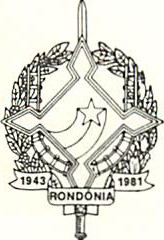 GOVERNADORIADECRETO Nº2589 DE 26 DE FEVEREIRO DE 1985ABRE CRÉDITO SUPLEMENTAR NO ORÇAMENTO VIGENTE.O GOVERNADOR DO ESTADO DE RONDÔNIA, no uso de suas atribuições legaise com fundamento no item I do Art. 1 Q da Lei nº 38 de 11 de Dezembro de 1g84.O E C R E T A:Art. 1º - Fica aberto um Crédito Suplementar no valor de Cr$4.550.000.000, (Quatro Bilhões, Quinhentos e Cinquenta milhões de Cruzeiros) as seguintes Unidades Orçamentarias: Representação do Governo em Brasília, Hospital de Base de Rondônia, Secretaria de Estado de Obras e Serviços Público s, Secretaria de Est ado do Interior e Justiça e Encargos Gerais do Estado, observando-se as classificações institucionais, econômicas e funcional-programátic a, a seguinte discriminação:4120.00- EQUIPAMENTOS E MA TERIAL PERMANENTE10.000.000T   O   T   A   L	40.000.000PROJETO/ATI V IDADECORRENTECAPITALTOTAL11.04.03.07.020 .2.071 -Manutençãoda Representação de Brasília30.000.000	10.000.000	40.000.000T O T A L	40.000.000GOVERNADORIA17.00	- SECRETARIA DE ESTADO DA SAÚDE17.02	- HOSPITAL DE BASE DE RONDÔNIA3120.00 - MATERIAL DE CONSUMOT   O   T   A    L750.000.000750.000.000PROJETO/ATIVIDADE17.à2.13.07.021.2.083 - Manutenção do Hospital de BaseCORRENTE	CAPITAL750.000.000TOTAL750.000.000T O T A L	750.000.000- SECRETARIA DE ESTADO DE OBRAS E SERVIÇOS PÚBLICOS- SECRETARIA DE ESTADO DE OBRAS E SERVIÇOS PÚBLICOS3120.00 - MATERIAL DE CONSUMO3132.00 - OUTROS SERVIÇOS E ENCARGOS T O T A L142.000.00058.000.000200.000.000PROJETO/ATIVIDADE20.01.03.07.021.2.029 - Atividade da Secretaria de Estado de Obras e Ser­CORRENTE	CAPITALTOTALviços Públicos	200.000.000200.000.000T O T A L	200.000.000- SECRETARIA DE ESTADO DO INTERIOR E JUSTIÇA- SECRETARIA DE ESTADO DO INTERIOR E JUSTIÇA3120.00 - MATERIAL DE CONSUMO50.000.000GOVERNADORIAPROJETO/ATIVIDADE	CORRENTE	CAPITAL24.01.03.07.021.2.039 - Manutenção da Secretaria de Estado do Interior	eJustiça	50.000.000TOTAL50.000.000PROJETO/ATIVIDADE	CORRENTE	CAPITAL	TOTAL24.01.06.30.021.2.103 - Manutenção doSistema Penitenciário	150.000.000	260.000.000	410.000.000-	T O T A L	200.000.000	260.000.000	460.000.000- ENCARGOS GERAIS DO ESTADO- RECURSOS SOB A SUPERVISÃO DA SECRETARIA DA FAZENDA4260.00 - CONSTITUIÇÃO OU AUMENTO DE CAPITAL DE EMPRESAST   O   T   A    L3.100.000.0003.100.000.000PROJETO/ATIVIDADE	CORRENTE	CAPITALTOTALt.:27.01.03.08.035.2.107 - Participação no Capital de EmpresasT   O   T    A    LJ3.100.000.0003.100.000.0003.100.000.000Art. 2º - O valor do Credito de que trata o artigo anterior, ser coberto com Recursos consubstanciados nos Artigos 7º Inciso I e 43 §  1º Inciso II, da Lei Federal nº4.320 de 17.03.64, condorme discriminação:R E C E I T A:1300.00.00 - RECEITA PATRIMONIAL1390.00.00 -	OUTRAS RECEITAS PATRIMONIAIS4.550.000.000GOVERNADORIAArt. 3º- Fica alterada a Programação Orçamentária da Despesa dessas unidades Orçamentárias, estabelecida pelos Decretos 2586 de 20.02.85 que modificou a unidade orçamentária Representação do Governo em Brasília, Decreto nº 2561 de 13.12.84, que modifica as unidades orçamentárias: Hospital de Base de Rondônia e Secretaria de Estado do Interior e Justiça e o Decreto nº2577 de 29.01.85, que modificou a unidade orçamentária Encargos Gerais do Estado, conforme discriminação:REPRESENTAÇÃO DO GOVERNO EM BRASÍLIASECRETARIA DE ESTADO DE OBRAS E SERVIÇOS PÚBLICOSI TRIMESTRE 11 TRIMESTRE III TRIMESTRE IV TRIMESTRET O T A L5.438.056.0001.066.284.000670:850.000695.410.0007.870.000.000GOVERNADORIASECRETARIA DE ESTADO DO INTERIOR E JUSTIÇAArt. 4º - Este Decreto entrar em vigor na data de sua publicação.11.00	- GOVERNADORIA11.04	- REPRESENTA ÇÃO DO GOVERN O EM3120.00- MATERIAL DE CONSUMOBRASÍLIA10.000.0003132.00- OUTROS SERV IÇOS E ENCARGOS20.000.0003132.00 - OUTROS SERVIÇOS E ENCARGOS150.000.0004120.00 - EQUIPAMENTOS E MATERIAL PERMANENTE146.000.0004250.00 - AQUISIÇÃO DE TÍTULOS DE CAPITAL JÁ INTEGRALIZADO114.000.000T   O   T   A    L460.000.000I TRIMESTRE219.687.00011 TRIMESTRE154.266.000Ill TRIMESTRE102.307.000IV TRIMESTRE65.340.000T   O   T   A    L541.600.000HOSPITAL DEBASEDERONDÔNIAI TRIMESTRE8.045.841.00011 TRIMESTRE4.300.841.00011I TRIMESTRE1.183.877.000IV TRIMESTRE1.182.841.000T O T A L14.713.400.000ITRIMESTRE1.654.000.000liTRIMESTRE1.016.300.000IliTRIMESTRE815.000.000IVTRIMESTRE773.400.000T   O    T    A    L4.258.700.000ENCARGOS GERAISI TRIMESTREDO ESTADO19.394.384.000li TRIMESTRE16.717.827.000liI TRIMESTRE18.560.896.000IV TRIMESTRE19.921.704.000T O T A L74.594.811.000